Nombre: ______________________________________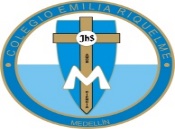  Bimestral de ciencias naturales. Primero periodo.Enumera los dibujos del 1 al 4 según el crecimiento de la planta.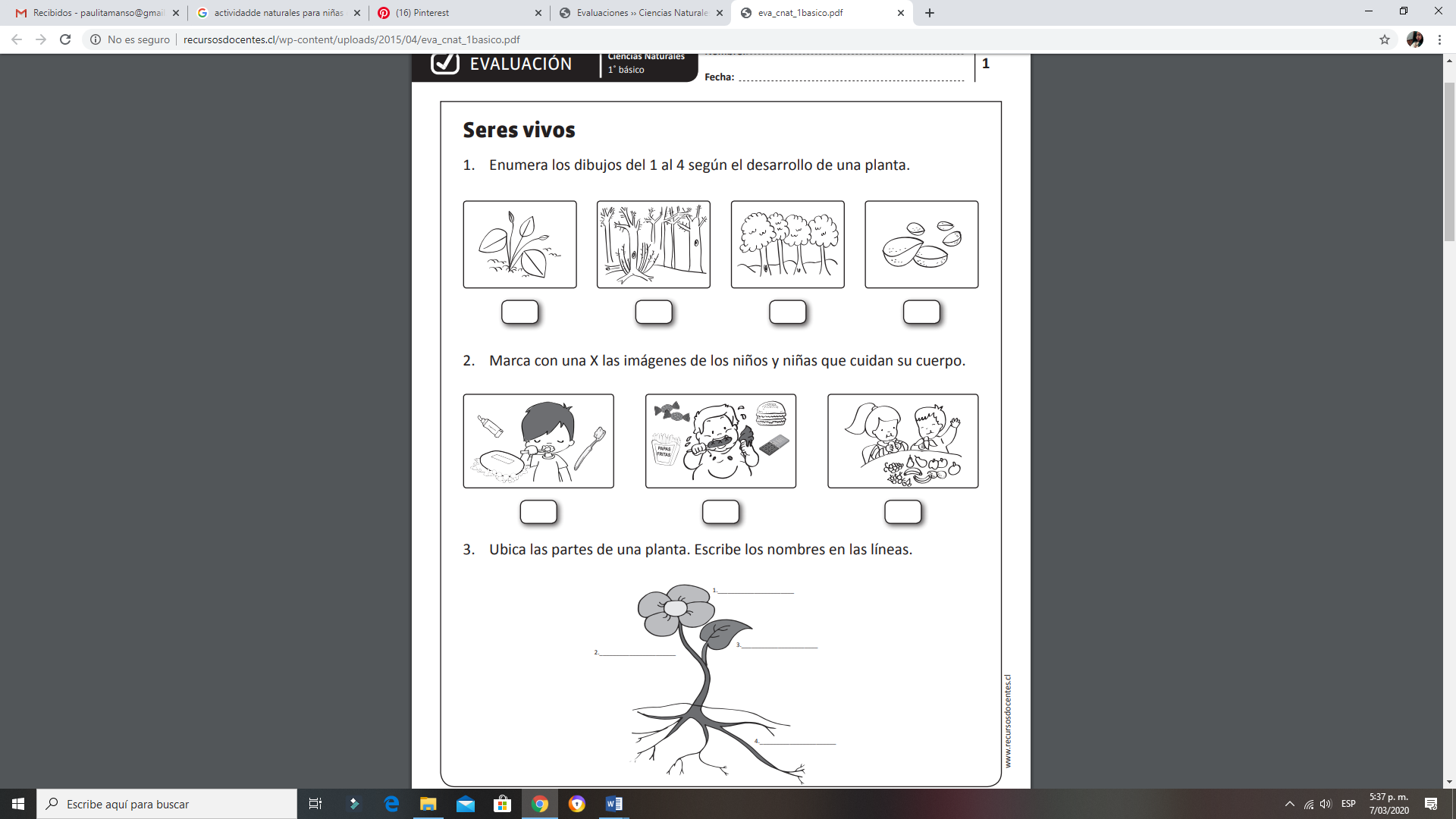 2.Selecciona con una X las imágenes donde se evidencie el cuidado del cuerpo.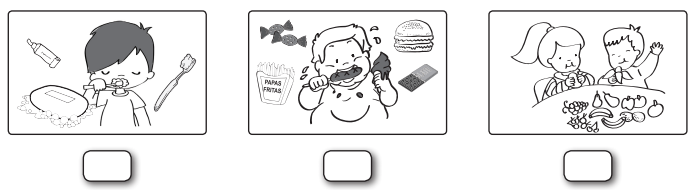 3.escribo las partes de la flor en la línea que corresponde.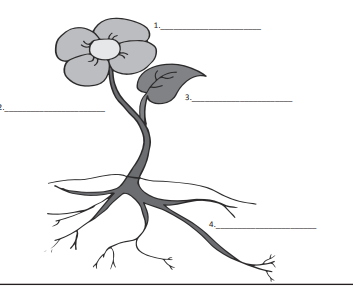 4. une con una línea el alimento que corresponda a cada ser vivo.. 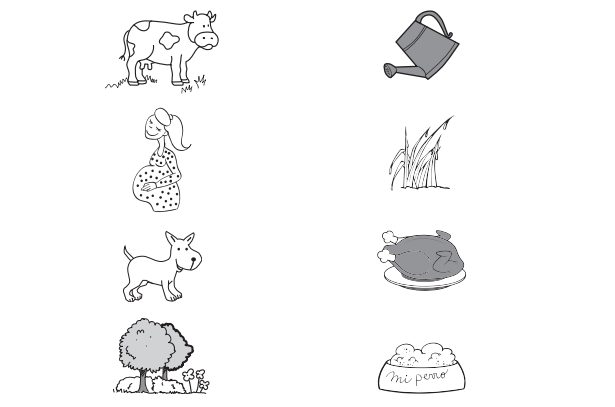 5. dibuja un lugar donde vive una planta.  